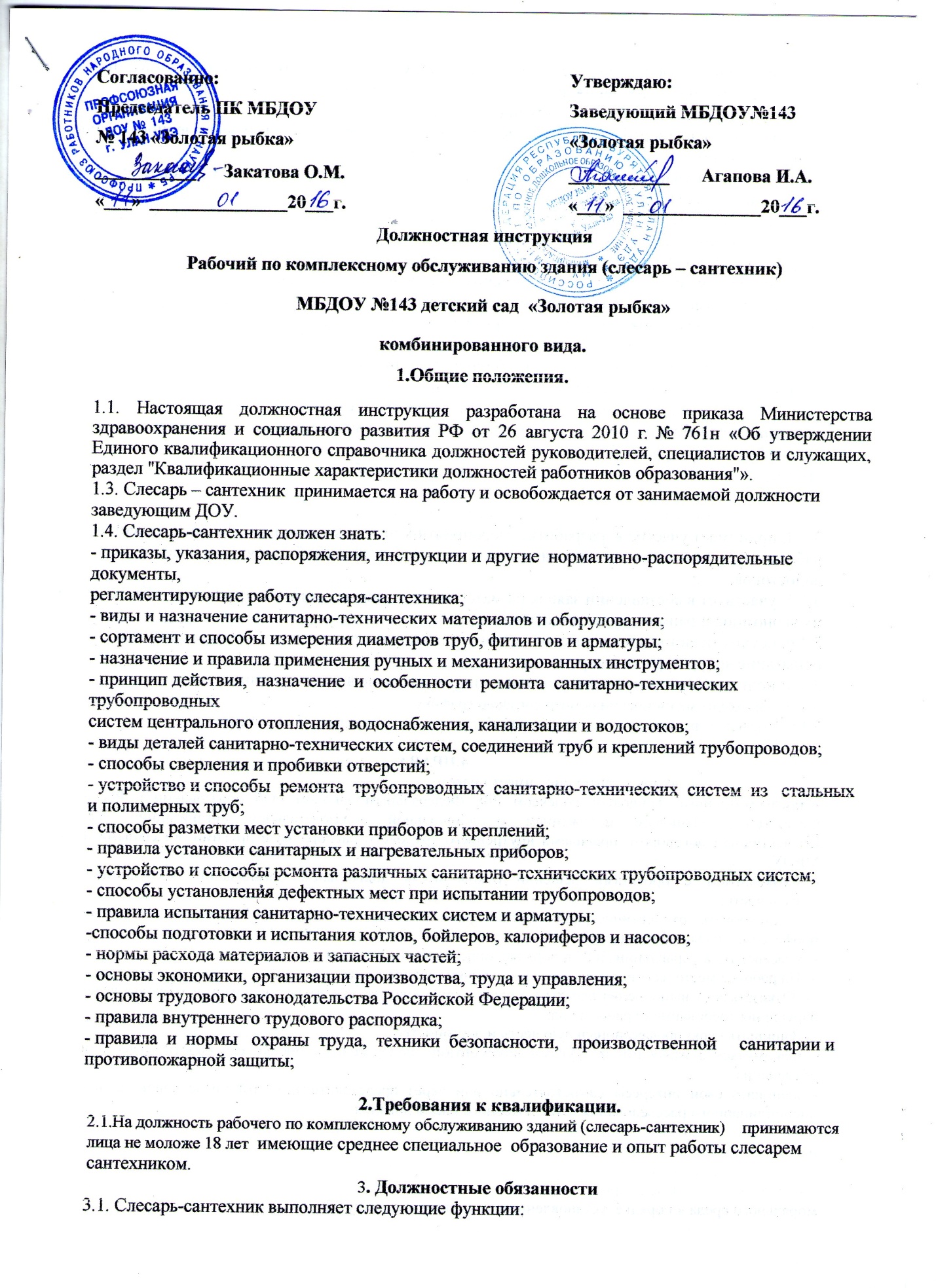 3.1.1. обеспечивает исправное состояние, безаварийную  и  надежную работу обслуживаемых  систем центрального отопления, водоснабжения, канализации и водостоков,  правильную  их  эксплуатацию,своевременный качественный ремонт;3.1.2. изучает условия работы данных систем,   выявляет    причины   преждевременного   износа,принимает меры по их предупреждению и устранению;3.1.3. принимает участие в ликвидации  неисправностей  в  работе  систем,  их ремонте, монтаже,регулировке и испытаниях, а именно осуществляет:- разборку,   ремонт   и  сборку  сложных   деталей   и   узлов   санитарно-технических  системцентрального отопления, водоснабжения, канализации и водостоков;- сортировку труб, фитингов, фасонных частей, арматуры и средств крепления;- подготовку пряди, растворов и других вспомогательных материалов;- транспортирование деталей трубопроводов, санитарно-технических приборов и других грузов;- комплектование сгонов муфтами и контргайками, болтов - гайками;- сверление или пробивку отверстий в конструкциях.- установку и заделку креплений под трубопроводы и приборы;- комплектование труб и фасонных частей стояков;- группировку и догруппировку чугунных радиаторов на месте ремонта;- соединение трубопроводов, отопительных панелей, санитарно-технических кабин и блоков;- крепление деталей и приборов;- разметку мест установки контрольно-измерительных приборов;- смену участков трубопроводов из чугунных труб;- установку дефектных мест при испытании трубопроводов.3.1.4. принимает участие в  разработке  мероприятий  по  повышению  надежности, качества работы  обслуживаемых систем центрального отопления, водоснабжения, канализации и водостоков;3.1.5. участвует в составлении заявок на материалы, запасные части, инструмент  и  обеспечиваетих экономное и рациональное расходование;3.1.6. осуществляет комплексные  испытания  санитарно-технических  систем,  ревизию и испытание аппаратуры после ремонта;3.1.7. подготавливает отремонтированные системы к сдаче в эксплуатацию.3.1.8.  Проходит медицинский осмотр согласно графику.3.1.9. Проявляет выдержку и  такт в общении с детьми, их родителями и коллегами4.ПРАВА.                              Слесарь – сантехник   имеет право:- предусмотренные Трудовым кодексом РФ, Федеральным законом «Об образовании в Российской Федерации», «Типовым положением о дошкольной образовательной организации», Уставом, Коллективным договором, правилами внутреннего трудового распорядка и другими локальными актами МБОУ.-  знакомиться с проектами решений руководителя дошкольной организации, касающимися его деятельности;-        требовать от администрации организации создания условий, необходимых для выполнения профессиональных обязанностей;-  Участвовать в управлении ДОУ в порядке, определяемом Уставом. -  На рабочее место, соответствующее требованиям охраны труда.  -  Отказаться от выполнения работы в случае возникновения опасности для жизни и здоровья вследствие нарушения требований охраны труда.  - Защищать свою профессиональную честь и достоинство:- знакомиться с жалобами и другими документами, содержащими оценку его работы, давать по ним объяснения;- защищать свои интересы самостоятельно или через представителя, в том числе адвоката, в случае дисциплинарного расследования или служебного расследования. - на конфиденциальность дисциплинарного (служебного) расследования, за исключением случаев, предусмотренных законом.   - На разрешение индивидуальных и коллективных споров в порядке, установленном ТК РФ.   - На возмещение вреда, причиненного в связи с исполнением им трудовых обязанностей и компенсацию морального вреда в порядке, установленном Трудовым кодексом РФ.    - Вносить в комиссию по охране труда предложения по улучшению условий труда.   -  Вносить предложения по улучшению условий организации труда в ДОУ. Доводить до сведения заведующего предложения о поощрении, моральном и материальном стимулировании работников ДОУ-    Запрашивать информацию и документы, необходимые для выполнения должностных обязанностей.- право на бесплатный медицинский осмотр-право на получение спецодежды.-  сообщать непосредственному руководителю обо всех выявленных в процессе исполнения  своихдолжностных  обязанностей  недостатках  в  производственной   деятельности     предприятия (егоструктурных подразделений) и вносить предложения по их устранению;- право на бесплатный медосмотр;- право на обеспечение спецодеждой, согласно нормативам.5. Ответственность5.1. Слесарь-сантехник несет ответственность:- за    ненадлежащее   исполнение   или   неисполнение    своих    должностных   обязанностей,предусмотренных  настоящей  должностной  инструкцией,   в   пределах,     определенных трудовымзаконодательством Российской Федерации;- за правонарушения, совершенные  в  процессе  осуществления своей деятельности, - в  пределах,определенных административным, уголовным и гражданским законодательством Российской Федерации;- за  причинение  материального  ущерба -  в  пределах,  определенных  трудовым  и  гражданскимзаконодательством Российской Федерации.6. Взаимоотношения. Связи  по  должности:        6.1. Слесарь-сантехник отнесен к вспомогательному персоналу, работает в режиме нормативного рабочего дня по графику, составленному исходя из 40 часовой рабочей недели;       6.2. Проходит инструктаж по правилам санитарии и гигиены,  эксплуатации санитарно – технического оборудования,  а также по технике безопасности и пожарной безопасности под руководством старшей медсестры, зам. по АХЧ.       6.3. Слесарь – сантехник непосредственно подчиняется заведующему, заместителю заведующего по АХЧ; медицинскому персоналу дошкольной образовательной организации по вопросам соблюдения санэпидрежима и выполнения должностных обязанностей . С инструкцией ознакомлена:________________ / ________________________________ / «____»_______________ 20____г.                подпись                                 расшифровка подписиЭкземпляр должностной инструкции получил:________________ / ________________________________ / «____»_______________ 20____г.                     подпись                                 расшифровка подписи